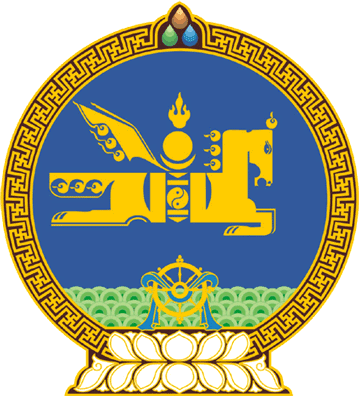 МОНГОЛ УЛСЫН ИХ ХУРЛЫНТОГТООЛ2020 оны 12 сарын 10 өдөр     		            Дугаар 42                     Төрийн ордон, Улаанбаатар хотМонгол Улсын Их Хурлын сонгуулийн 28 дугаар тойрогт явагдах нөхөн сонгуулийн зардлын тухай	Монгол Улсын Их Хурлын сонгуулийн тухай хуулийн 10 дугаар зүйлийн 10.6 дахь хэсгийг үндэслэн Монгол Улсын Их Хурлаас ТОГТООХ нь:	1.Монгол Улсын Их Хурлын сонгуулийн 28 дугаар тойргийн нөхөн сонгуулийн зардлыг 2021 оны Монгол Улсын Ерөнхийлөгчийн ээлжит сонгуулийн зардалд багтаан явуулахаар тооцсугай.2.Энэ тогтоолыг 2020 оны 12 дугаар сарын 10-ны өдрөөс эхлэн дагаж мөрдсүгэй.			МОНГОЛ УЛСЫН 			ИХ ХУРЛЫН ДАРГА				Г.ЗАНДАНШАТАР